Załącznik nr 1 do SIWZOFERTA na zadanie pn: „Dostawa wraz z montażem urządzeń na place zabaw w gminie Wisznia Mała”ZAMAWIAJĄCY:Gmina Wisznia Małaul. Wrocławska 955-114 Wisznia Mała, PolskaWYKONAWCA:Niniejsza oferta zostaje złożona przez: 	OSOBA UPRAWNIONA DO KONTAKTÓW: Nawiązując do ogłoszenia o zamówieniu publicznym w trybie przetargu nieograniczonego ogłoszonego w BZP, na stronie internetowej, zgłaszamy przystąpienie do przetargu na wyłonienie Wykonawcy zadania:„Dostawa wraz z montażem urządzeń na place zabaw w gminie Wisznia Mała”Oferujemy wykonanie przedmiotu zamówienia w cenie brutto wynoszącej:Zadanie nr 1 - Dostawa i montaż urządzeń zabawowych na place zabaw w miejscowości: Kryniczno, Psary, Rogoż, Szymanów, Strzeszów gm. Wisznia Mała.słownie:………………………………………………………………………………………………….  Zadanie nr 2* - Dostawa i montaż urządzeń  na place zabaw w miejscowości: Pierwoszów, Ligota Piekna, Ozorowice, Mienice gm. Wisznia Małasłownie:………………………………………………………………………………………………….  Tabela Szczegółowej wyceny przedmiotu zamówieniaPotwierdzamy przyjęcie warunków umownych i warunków płatności zawartych w SIWZ i we wzorze umowy stanowiącej załącznik do SIWZ.Uważamy się za związanych niniejszą ofertą przez 30 dni od upływu terminu składania ofert.Oświadczamy, że złożona oferta nie prowadzi do powstania u zamawiającego obowiązku podatkowego zgodnie z przepisami o podatku od towarów i usług;  prowadzi do powstania u zamawiającego obowiązku podatkowego zgodnie z przepisami o podatku od towarów i usług, jednocześnie wskazując nazwę (rodzaj) towaru lub usługi, których dostawa lub świadczenie będzie prowadzić do jego powstania, oraz wskazując ich wartość bez kwoty podatku.Oświadczamy na podstawie art. 8 ust. 3 ustawy Pzp, że:  żadna z informacji zawartych w ofercie nie stanowi tajemnicy przedsiębiorstwa w rozumieniu przepisów o zwalczaniu nieuczciwej konkurencji, wskazane poniżej informacje zawarte w ofercie stanowią tajemnicę przedsiębiorstwa w rozumieniu przepisów o zwalczaniu nieuczciwej konkurencji i w związku z niniejszym nie mogą być udostępnione, w szczególności innym uczestnikom postępowania:Uzasadnienia zastrzeżenia dokumentów: ………………………………………………………………………………………………………………………………………………………………………………………………………………………………………………………………………………………………………………………………………..Przystępując do zamówienia publicznego w trybie przetargu nieograniczonego składamy oświadczenia, że: zapoznaliśmy się z dokumentami przetargowymi w tym: dokumentacją techniczną, Specyfikacją Istotnych Warunków Zamówienia wraz ze wzorem umowy i przyjmujemy je bez zastrzeżeń.Oświadczamy, że uwzględniliśmy zmiany i dodatkowe ustalenia wynikłe w trakcie procedury przetargowej stanowiące integralną część SIWZ, wyszczególnione we wszystkich przesłanych i umieszczonych na stronie internetowej pismach Zamawiającego. (www.bip.wiszniamala.pl).OŚWIADCZAMY, że jesteśmy mikroprzedsiębiorstwem/małym/średnie przedsiębiorstwem – skreślić niepotrzebne. Informujemy, że:  nie zamierzamy*  zamierzamy* powierzyć podwykonawcom wykonanie części zamówienia.  Zakres rzeczowy powierzonych podwykonawcom należy wpisać w tabeli poniżej. Oświadczam, że   wypełniłem obowiązki informacyjne przewidziane w art. 13 lub art. 14 RODO1) wobec osób fizycznych, od których dane osobowe bezpośrednio lub pośrednio pozyskałem w celu ubiegania się o udzielenie zamówienia publicznego w niniejszym postępowaniu. nie przekazuje danych osobowych innych niż własne lub zachodzi wyłączenie stosowania obowiązku informacyjnego, stosownie do art. 13 ust. 4 lub art. 14 ust. 5 RODO.Strona internetowa, z której Zamawiający może bezpłatnie pobrać oświadczenia lub dokumenty, o których mowa w § 2, § 5 i § 8  rozporządzenia Ministra Rozwoju z dnia 26 lipca 2016 r. w sprawie rodzajów dokumentów, jakich może żądać zamawiający od wykonawcy w postępowaniu o udzielenie zamówienia, w wersji elektronicznej:…………………………………………………………………………………………………………………………………………………..                                                                                                                                                                          Załącznik nr 3Zamawiający:Gmina Wisznia MałaUl. Wrocławska 9 55-114 Wisznia MałaWykonawca:Niniejsza oferta zostaje złożona przez: 	Oświadczenie wykonawcy składane na podstawie art. 25a ust. 1 ustawy z dnia 29 stycznia 2004 r.  Prawo zamówień publicznych (dalej jako: ustawa Pzp), DOTYCZĄCE PRZESŁANEK WYKLUCZENIA Z POSTĘPOWANIANa potrzeby postępowania o udzielenie zamówienia publicznego pn.: „Dostawa wraz z montażem urządzeń na place zabaw w gminie Wisznia Mała”, prowadzonego przez Gminę Wisznia Mała z siedz. 55-114 Wisznia Mała ul. Wrocławska 9, oświadczam, co następuje:OŚWIADCZENIA DOTYCZĄCE WYKONAWCY:Oświadczam, że nie podlegam wykluczeniu z postępowania na podstawie art. 24 ust 1 pkt 12-23 ustawy Pzp.Oświadczam, że nie podlegam wykluczeniu z postępowania na podstawie art. 24 ust. 5 pkt.1  ustawy Pzp          …………….……. (miejscowość), dnia ………….……. r. 							                                      …………………………………………                             pieczęć i podpis upoważnionychprzedstawicieli WykonawcyOświadczam, że zachodzą w stosunku do mnie podstawy wykluczenia z postępowania na podstawie art. …………. ustawy Pzp (podać mającą zastosowanie podstawę wykluczenia spośród wymienionych w art. 24 ust. 1 pkt 13-14, 16-20 lub art. 24 ust. 5 ustawy Pzp). Jednocześnie oświadczam, że w związku z ww. okolicznością, na podstawie art. 24 ust. 8 ustawy Pzp podjąłem następujące środki naprawcze:………………………………………………………………………………………………. …………………………………………………………………………………………………………………………………………………………………….…………………………………………………………………………………………..…………………...........……………………………………………………………….……. (miejscowość), dnia …………………. r. 						                                       	…………………………………………                         (pieczęć i podpis upoważnionychprzedstawicieli WykonawcyOŚWIADCZENIE DOTYCZĄCE PODMIOTU, NA KTÓREGO ZASOBY POWOŁUJE SIĘ WYKONAWCA:Oświadczam, że w stosunku do następującego/ych podmiotu/tów, na którego/ych zasoby powołuję się w niniejszym postępowaniu, tj.: …………………………………………………………… (podać pełną nazwę/firmę, adres, a także w zależności od podmiotu: NIP/PESEL, KRS/CEiDG) nie zachodzą podstawy wykluczenia z postępowania o udzielenie zamówienia.…………….……. (miejscowość), dnia …………………. r. 							…………………………………………pieczęć i podpis upoważnionychprzedstawicieli WykonawcyOŚWIADCZENIE DOTYCZĄCE PODWYKONAWCY NIEBĘDĄCEGO PODMIOTEM, NA KTÓREGO ZASOBY POWOŁUJE SIĘ WYKONAWCA:Oświadczam, że w stosunku do następującego/ych podmiotu/tów, będącego/ych podwykonawcą/ami: ……………………………………………………………………..….…… (podać pełną nazwę/firmę, adres, a także w zależności od podmiotu: NIP/PESEL, KRS/CEiDG), nie zachodzą podstawy wykluczenia z postępowania o udzielenie zamówienia.…………….……. (miejscowość), dnia …………………. r. 							…………………………………………pieczęć i podpis upoważnionychprzedstawicieli WykonawcyOŚWIADCZENIE DOTYCZĄCE PODANYCH INFORMACJI:Oświadczam, że wszystkie informacje podane w powyższych oświadczeniach są aktualne 
i zgodne z prawdą oraz zostały przedstawione z pełną świadomością konsekwencji wprowadzenia zamawiającego w błąd przy przedstawianiu informacji.…………….……. (miejscowość), dnia …………………. r. 							…………………………………………pieczęć i podpis upoważnionychprzedstawicieli WykonawcyZałącznik nr 2Zamawiający:Gmina Wisznia MałaUl. Wrocławska 955-1114 Wisznia MałaWykonawca:Niniejsza oferta zostaje złożona przez: 	Oświadczenie wykonawcy składane na podstawie art. 25a ust. 1 ustawy z dnia 29 stycznia 2004 r.  Prawo zamówień publicznych (dalej jako: ustawa Pzp), DOTYCZĄCE SPEŁNIANIA WARUNKÓW UDZIAŁU W POSTĘPOWANIU 
Na potrzeby postępowania o udzielenie zamówienia publicznego pn.: „Dostawa wraz z montażem urządzeń na place zabaw w gminie Wisznia Mała”, prowadzonego przez Gminę Wisznia Mała z siedz.55-114 Wisznia Mała, ul. Wrocławska 9 , oświadczam, co następuje:INFORMACJA DOTYCZĄCA WYKONAWCY:Oświadczam, że spełniam warunki udziału w postępowaniu określone przez zamawiającego w SIWZ w rozdziale V.       …………….……. (miejscowość), dnia ………….……. r. 							…………………………………………pieczęć i podpis upoważnionychprzedstawicieli WykonawcyINFORMACJA W ZWIĄZKU Z POLEGANIEM NA ZASOBACH INNYCH PODMIOTÓW: Oświadczam, że w celu wykazania spełniania warunków udziału w postępowaniu, określonych przez zamawiającego w SIWZ w rozdziale V polegam na zasobach następującego/ych podmiotu/ów: ……………………………………………………………………….………………………………………………………………………………………………………….…………………………………….., w następującym zakresie: .…………………………………………………………………………………………………………………………………………………………………………… (wskazać podmiot i określić odpowiedni zakres dla wskazanego podmiotu). …………….……. (miejscowość), dnia ………….……. r. 							…………………………………………pieczęć i podpis upoważnionychprzedstawicieli WykonawcyOŚWIADCZENIE DOTYCZĄCE PODANYCH INFORMACJI:Oświadczam, że wszystkie informacje podane w powyższych oświadczeniach są aktualne 
i zgodne z prawdą oraz zostały przedstawione z pełną świadomością konsekwencji wprowadzenia zamawiającego w błąd przy przedstawianiu informacji.…………….……. (miejscowość), dnia ………….……. r. 							…………………………………………pieczęć i podpis upoważnionychprzedstawicieli WykonawcyZałącznik nr 4 do SIWZZamawiający:Gmina Wisznia MałaUl. Wrocławska 955-1114 Wisznia MałaWykonawca:Niniejsza oferta zostaje złożona przez: 	OŚWIADCZENIE DOTYCZĄCE PRZYNALEŻNOŚCI DO TEJ SAMEJ GRUPY KAPITAŁOWEJSkładając ofertę w przetargu nieograniczonym na realizację zadania pn.: „Dostawa wraz z montażem urządzeń na place zabaw w gminie Wisznia Mała” oświadczamy, że*):nie należymy do tej samej  grupy kapitałowej z żadnym z wykonawców, którzy złożyli ofertę w niniejszym postępowaniu lubnie należymy do żadnej grupy kapitałowejlubnależymy do tej samej grupy kapitałowej z następującymi Wykonawcami *)w rozumieniu ustawy z dnia 16.02.2007r. o ochronie konkurencji i konsumentów.Lista Wykonawców składających ofertę w niniejszy postępowaniu, należących do tej samej grupy kapitałowej *)1.................................................................................................................................2..................................................................................................................................3..................................................................................................................................*) NIEPOTRZEBNE SKREŚLIĆZgodnie z art. 24 ust. 11 ustawy Pzp, Wykonawca, w terminie 3 dni od zamieszczenia na stronie internetowej www.bip.wiszniamala.pl  informacji, o której mowa w art. 86 ust. 5, przekazuje zamawiającemu oświadczenie o przynależności lub braku przynależności do tej samej grupy kapitałowej, o której mowa w ust. 1 pkt 23. Wraz ze złożeniem oświadczenia, wykonawca może przedstawić dowody, że powiązania z innym wykonawcą nie prowadzą do zakłócenia konkurencji w postępowaniu o udzielenie zamówienia.                                                                                                        (podpis osoby lub osób upełnomocnionych do reprezentowania Wykonawcy)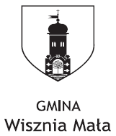 Gmina Wisznia Mała55-114 Wisznia Małaul. Wrocławska 9tel. (71) 308-48-00fax  (71) 312-70-68www.wiszniamala.plLp.Dane Wykonawcy(ów)pełna nazwa/firma, adres, w zależności od podmiotu: NIP/PESEL, KRS/CEiDGImię i nazwiskoAdresNr telefonuNr faksuAdres email:złzłDeklarujemy wykonanie przedmiotu zamówienia w terminie do: 8 tygodni od dnia podpisania umowyoferujemy termin płatności: do 30 dni od daty wpływu faktury do siedziby Zamawiającego. Za termin zapłaty uznaje się dzień, w którym Zamawiający polecił swojemu bankowi przelać na konto Wykonawcy należne wynagrodzenieOferujemy okres gwarancji: Zadanie nr 1: …………miesięcyZadanie nr 2:…………..miesięcyLp.NazwaIlośćCena  jednostkowaNetto [zł]Cena netto kol. 3x4[zł]12345Zadanie nr 1 - Dostawa i montaż urządzeń zabawowych na place zabaw w miejscowości: Kryniczno, Psary, Rogoż, Szymanów, Strzeszów gm. Wisznia Mała:Zadanie nr 1 - Dostawa i montaż urządzeń zabawowych na place zabaw w miejscowości: Kryniczno, Psary, Rogoż, Szymanów, Strzeszów gm. Wisznia Mała:Zadanie nr 1 - Dostawa i montaż urządzeń zabawowych na place zabaw w miejscowości: Kryniczno, Psary, Rogoż, Szymanów, Strzeszów gm. Wisznia Mała:Zadanie nr 1 - Dostawa i montaż urządzeń zabawowych na place zabaw w miejscowości: Kryniczno, Psary, Rogoż, Szymanów, Strzeszów gm. Wisznia Mała:Zadanie nr 1 - Dostawa i montaż urządzeń zabawowych na place zabaw w miejscowości: Kryniczno, Psary, Rogoż, Szymanów, Strzeszów gm. Wisznia Mała:1.Zestaw zabawowy  nr 212.huśtawka  wahadłowa13.huśtawka wagowa14.Huśtawka  bocianie gniazdo15.Linarium z polem piaskowym pod linarium16.karuzela27.orbitrek i wioślarz28.jeździec i narty29.krzesło do wyciskania i wyciąg górny210.rower i biegacz1Razem nettoRazem nettoRazem nettoRazem nettoPodatek VATPodatek VATPodatek VATPodatek VATRazem bruttoRazem bruttoRazem bruttoRazem bruttoZadanie nr 2 - Dostawa i montaż urządzeń  na place zabaw w miejscowości: Pierwoszów, Ligota Piękna, Ozorowice, Mienice gm. Wisznia MałaZadanie nr 2 - Dostawa i montaż urządzeń  na place zabaw w miejscowości: Pierwoszów, Ligota Piękna, Ozorowice, Mienice gm. Wisznia MałaZadanie nr 2 - Dostawa i montaż urządzeń  na place zabaw w miejscowości: Pierwoszów, Ligota Piękna, Ozorowice, Mienice gm. Wisznia MałaZadanie nr 2 - Dostawa i montaż urządzeń  na place zabaw w miejscowości: Pierwoszów, Ligota Piękna, Ozorowice, Mienice gm. Wisznia MałaZadanie nr 2 - Dostawa i montaż urządzeń  na place zabaw w miejscowości: Pierwoszów, Ligota Piękna, Ozorowice, Mienice gm. Wisznia Mała1.zestaw zabawowy nr 112.huśtawka bocianie gniazdo23.huśtawka wagowa 214.Zestaw wspinaczkowy linowy15.zestaw sprawnościowy26.zestaw zabawowy nr.217.zjazd linowy wraz z polem piaskowym18.huśtawka wahadłowa19.karuzela110.sprężynowiec1Razem nettoRazem nettoRazem nettoRazem nettoPodatek VATPodatek VATPodatek VATPodatek VATRazem bruttoRazem bruttoRazem bruttoRazem bruttoLp.Nazwa (rodzaj) towaru lub usługiWartość bez kwoty podatkuLp.Oznaczenie rodzaju (nazwy) informacjiNumery stron w ofercie Numery stron w ofercie Lp.Oznaczenie rodzaju (nazwy) informacjioddoMikroprzedsiębiorstwoprzedsiębiorstwo, które zatrudnia mniej niż 10 osób i którego roczny obrót lub roczna suma bilansowa nie przekracza 2 milionów EUR.  Małe przedsiębiorstwoprzedsiębiorstwo, które zatrudnia mniej niż 50 osób i którego roczny obrót lub roczna suma bilansowa nie przekracza 10 milionów EUR.Średnie przedsiębiorstwoprzedsiębiorstwa, które nie są mikroprzedsiębiorstwami ani małymi przedsiębiorstwami i które zatrudniają mniej niż 250 osób i których roczny obrót nie przekracza 50 milionów EUR. lub roczna suma bilansowa nie przekracza 43 milionów EUR.l.p.Nazwa części zamówienia Miejscowość, datapieczęć i podpis upoważnionychprzedstawicieli WykonawcyGmina Wisznia Mała55-114 Wisznia Małaul. Wrocławska 9tel. (71) 308-48-00fax  (71) 312-70-68www.wiszniamala.plLp.Dane Wykonawcy(ów)pełna nazwa/firma, adres, w zależności od podmiotu: NIP/PESEL, KRS/CEiDGGmina Wisznia Mała55-114 Wisznia Małaul. Wrocławska 9tel. (71) 308-48-00fax  (71) 312-70-68www.wiszniamala.plLp.Dane Wykonawcy(ów)pełna nazwa/firma, adres, w zależności od podmiotu: NIP/PESEL, KRS/CEiDGGmina Wisznia Mała55-114 Wisznia Małaul. Wrocławska 9tel. (71) 308-48-00fax  (71) 312-70-68www.wiszniamala.plLp.Dane Wykonawcy(ów)pełna nazwa/firma, adres, w zależności od podmiotu: NIP/PESEL, KRS/CEiDGMiejscowość, datapieczęć i podpis upoważnionychprzedstawicieli Wykonawcy